 В соответствии с Федеральным законом от 06.10.2003 № 131-ФЗ «Об общих принципах организации местного самоуправления в Российской Федерации», Федеральным законом от 24.07.1998г № 124-ФЗ «Об основных гарантиях прав ребенка в Российской Федерации», в целях организации и обеспечения  отдыха  и оздоровления детей   и   подростков в Ленском районе     п о с т а н о в л я ю:Утвердить стоимость путевки в ДОБ «Алмаз» структурного подразделения МКУ ДО «Сэргэ» муниципального образования «Ленский район» в размере 54 900,00 рублей.Главному специалисту управления делами (Иванская Е. С.) опубликовать данное постановление в средствах массовой информации и обеспечить размещение на официальном сайте муниципального образования «Ленский район».3. Контроль   исполнения данного постановления   возложить на заместителя главы по инвестиционной и экономической политике Черепанова А.В.Муниципальное образование«ЛЕНСКИЙ РАЙОН»Республики Саха (Якутия)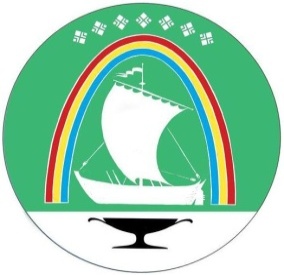 Саха Өрөспүүбүлүкэтин «ЛЕНСКЭЙ ОРОЙУОН» муниципальнайтэриллиитэПОСТАНОВЛЕНИЕПОСТАНОВЛЕНИЕПОСТАНОВЛЕНИЕ                  УУРААХ                  УУРААХг. Ленскг. Ленскг. Ленск                      Ленскэй к                      Ленскэй кот «14» __марта___2023 года                            № ___01-03-137/3____от «14» __марта___2023 года                            № ___01-03-137/3____от «14» __марта___2023 года                            № ___01-03-137/3____от «14» __марта___2023 года                            № ___01-03-137/3____от «14» __марта___2023 года                            № ___01-03-137/3____Об утверждении стоимости путевки ГлаваЖ.Ж. Абильманов